Remit: The Governance and Nominations Committee is responsible to the Board of Governors for the oversight of corporate governance arrangements to ensure the University is pursuing best practice. The role of the Committee is in part to ensure a more effective governing body, supporting the recruitment of skilled governors, considering succession planning to help meet skills gaps, developing a framework for the appraisal of governors, and working with the Chairs of other Committees to assess Committee performance and make recommendations for improving practice.It is responsible for reviewing the composition of the governing body, including membership and size as well as succession planning, and making recommendations to the Board of Governors about recruitment and appointment of governors. It is responsible for making recommendations to the Board on the structure and membership of Committees including Chairs. It is responsible for overseeing the effectiveness of the governing body and its committees, initiating reviews, monitoring performance of committees and attendance of governors. It also develops training and induction plans for the governing body, including an annual training programme. The Committee also plays an important role in the appointment of the Chancellor, Chair of the Board, Vice-Chancellor, and other senior posts.The Committee will identify from recommendations received, suitable persons to receive the award of Honorary Fellowship and Honorary Degree.The Committee will consider recommendations on the University’s proposed nominees for awards under the UK Honours System.Terms of reference: To consider and have authority to approve on behalf of Board: The process by which Governors will be recruited.The development, monitoring and implementation of the governor induction and training programme, and the appraisal of governors and the Chair of the Board of Governors.Processes for the Board’s periodic review of its own effectiveness and implementation of recommendations, as well as reviews of Committees.The shortlist of suitable individuals to be conferred with Honorary Awards of the University, drawing on recommendations prepared by the Academic Board.The revocation of an Honorary Award previously conferred by the University.The University’s proposed nominees for awards under the UK Honours System.To consider and recommend for Board approval: The appointment and re-appointment of Governors to the Board, having due regard for the University’s equality and diversity policies as well as the Board skills matrix.The nomination of Governors for appointment to Committees, including Chairs of Committees.Approval for appointing the Chancellor, the Chair of the Board, the Vice-Chancellor and other senior post holders.The process by which the Chancellor of the University and Chair of the Board of Governors are to be appointed, including regular review of the role descriptions.Outcomes from periodic reviews of the Board and its Committees. To receive reports for information, including other Committees, and advise Board and/or the Vice-Chancellor as appropriate on: The composition of the governing body, considering the skills matrix, need for succession planning, and diversity and inclusivity, advising the Board on the need for any changes to the structure, size or balance.Developments in governance good practice and how these relate to the University, advising the Board on compliance.Performance of Committees, including attendance of individual governors.The Committee may establish time-limited Task & Finish Groups to undertake any of the above responsibilities on its behalf. The membership and reporting arrangements of such Task & Finish Groups shall be agreed by the Chair of Board, the Committee Chair, or the Vice-Chancellor, according to business demands.Operation The Committee shall agree and present to the Board an annual report outlining the key business undertaken by the Committee during the previous academic year, with a particular focus on the decisions taken by the Committee on behalf of the governing body in accordance with the delegated authorities provided in these terms of reference.The Committee shall provide to the Board on an annual basis the training and induction plans for governors for the following year.The Committee shall provide to the Board on an annual basis an appraisal of the performance of Committees, as well as details of attendance by Governors to all meetings. The Committee shall provide a summary report to Board following each meeting, setting out what decisions have been taken via delegated authority. The Chair will provide an oral update to Board as necessary highlighting any issues that they need to bring to the attention of the Board. The Committee may consider matters referred to it by Board, the Academic Board (via the Vice-Chancellor), or the University Vice-Chancellor’s Executive Group Appendix 2Attendance at MeetingsIn order to ensure quoracy, there was also attendance by the Chair of the Board at the Committee’s June meeting.Name | Date03-Oct-2223-Jan-2324-Apr-2319-Jun-23Professor Aitchison, Cara (Vice-Chancellor)YesYesYesApologiesBull, Charlie (Professional Services Staff Governor)-YesYesApologiesCapaldi, Nick (Chair and Independent Governor)YesYesYesYesHendrickson-Brown, Sheila (Independent Governor)YesYesApologies-Matthews, Paul (Independent Governor)YesYesYesYesPalmer, Kirsty (Academic Board Representative Governor)YesApologiesYesApologiesWarrender, David (Chair and Independent Governor)YesYesYesYesYearwood, Denn (Professional Services Staff Governor)Yes---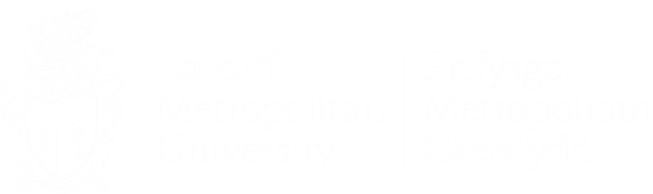 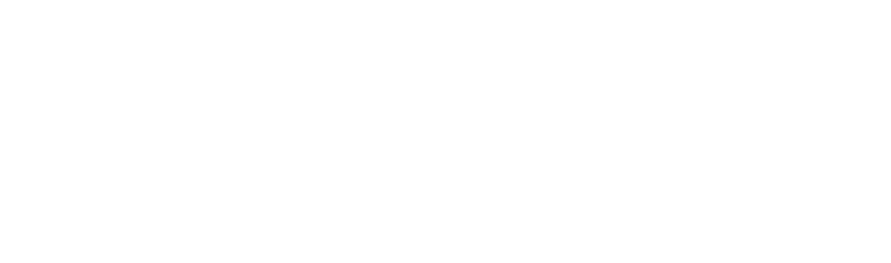 